Mon 10th 	Advent FeriaWe pray for Farleigh HospiceTue 11th 	Advent Feria We pray for Pastoral Visitors and Carers08.30	Morning Prayer09.00	Mums’ Mass17.30	VespersWed 12th 	Advent FeriaWe pray for our Churchwardens08.30	Morning Prayer09.00	CTB United Prayers 	(at Living Water Christian Centre)19.00	Vespers19.30	MassThur 13th 	St Lucy (Virgin & Martyr) We pray for the Royal National Lifeboat Institute08.30	Morning Prayer12.15 	Mass17.30	Vespers19.30	RNLI Carol ServiceFri 14th 	St John of the Cross (Pr & Dr)  We pray for our Area Bishop, John07.00	Mass07.30	Morning Prayer09.00	Collective Worship 	(at St Mary’s School)17.00	VespersSat 15th 	Advent FeriaWe pray for Burnham Primary School	Third Sunday of Advent We pray for our Parish18.00	Vigil MassSun 16th 	08.00	Mass 09.00	Morning Prayer10.00	Sung Mass 17.00	Civic Service of Nine Lessons & 	CarolsReadings for Sunday 16th December:First Reading: Zephaniah 3.14-20Canticle: Isaiah 12.2-6Second Reading: Philippians 4.4-7Gospel: Luke 3.7-18Details for next week’s pew sheet to Father Mark by Wednesday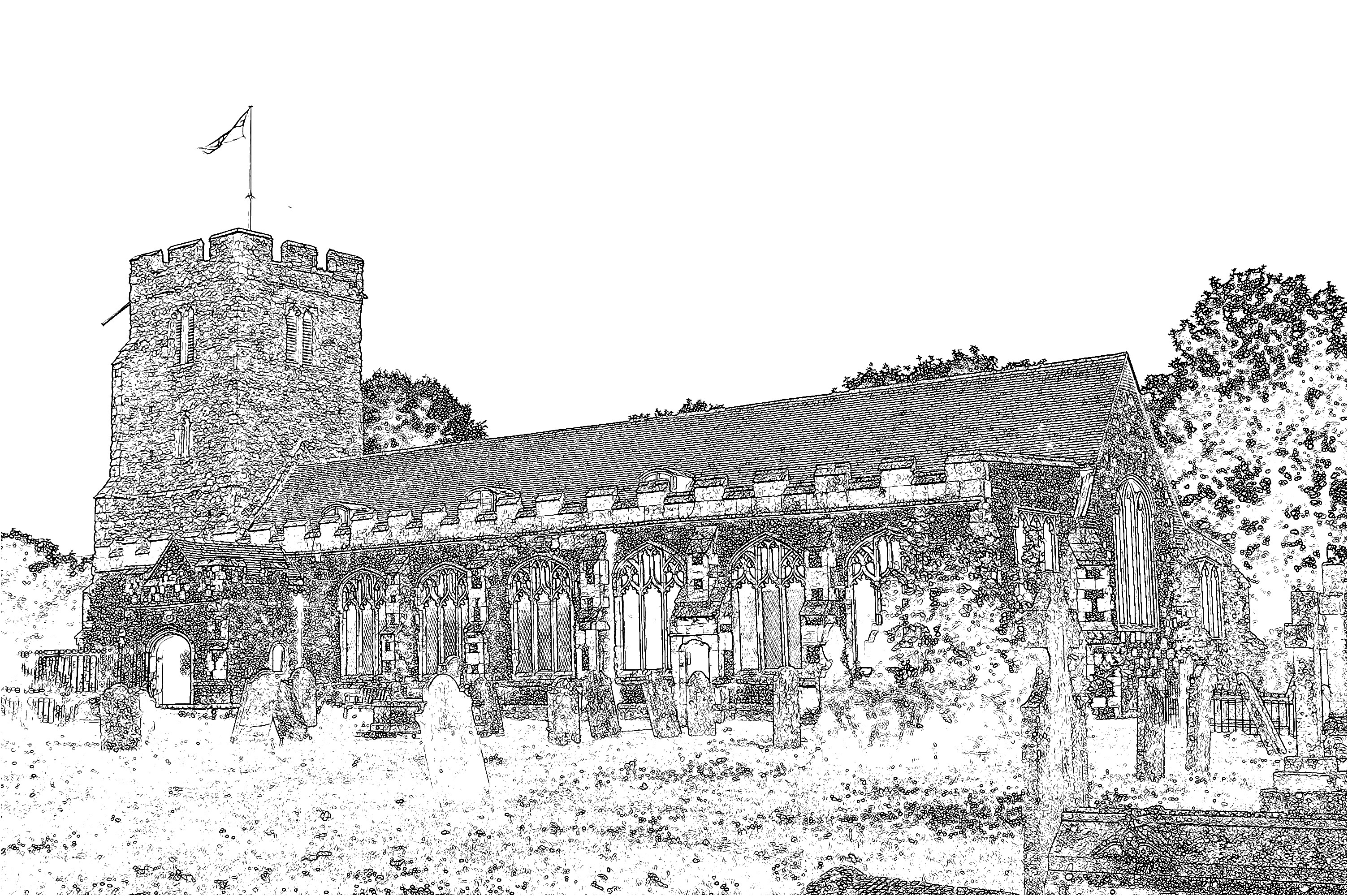 Welcome to our Celebration TodayDuring the Sung Mass, the Sunday School meets in the Ringing Chamber, they gather during the first hymn. Please ask the Sidespersons for directions. The Walsingham room is also available as a crèche room for young people who need a break during the service. At the end of Mass please stay and join us for coffee and refreshments. The green books have the Order of Service in them, while the hymns are found in the bigger green book. The numbers are as follows:green book. The numbers are as follows:Music at the Sung Mass                        	NEHProcess.	Advent Prose	501Offertory	The advent of our God	14Comm.   	Wake, O wake!	16Recess. 	Long ago, prophets knew	10Mass Setting	WRotas – February to July 2013To enable us to get the rotas to you ASAP in the New Year, Jeremy is starting work on them now. If you are on any of the rotas – sidesperson, intercessor, refreshments, reader or counter – please can you let Jeremy have your dates to avoid for February to July 2013 in writing by the end of the 10am Mass on 23rd December. If you would like to join or know more about the rota, please see Jeremy. Some of our rotas only have three couples on at the moment so this means people are having to do duties twice a month. Please give thought as to how you might be able to use your talents to support the work of the Church on a Sunday.Handmade Christmas Cards On sale at the back of Church, small £1 each and large £2 each.  All profits to Church funds.  If you wish to order special cards please speak to Pam or Linda.ConfirmationThe Bishop of Bradwell will be spending Easter in our Parish. At the Easter Vigil he will be administering the Sacrament of Confirmation. To prepare those who would like to be confirmed, confirmation classes will start after Christmas. Please speak to Father Mark for course details and an application form. Parish Contacts:Vicar Fr Mark North SSC                       01621 782071                                        frmarknorth@btinternet.comChurchwardens - David Boyton             01621 781141                            Jeremy Cousins         01621 786066 Parish Website:                www.stmarysburnham.co.uk  and 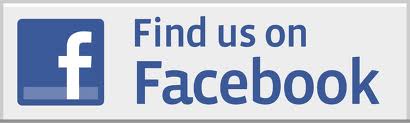 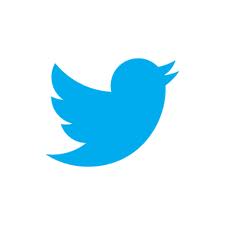 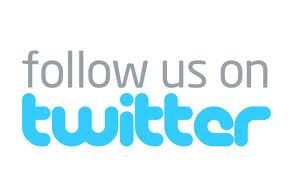 